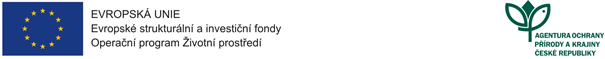 Prováděcí smlouvač. j.: 15691/SOVV/18k Rámcové dohodě na tiskařské práce a dopravu č. j. 14144/SOVV/17 ze dne 2. 11. 2017Smluvní stranyObjednatel:Česká republika - Agentura ochrany přírody a krajiny ČRsídlo: Kaplanova 1931/1, 148 00 Praha 11 – Chodov IČ: 62933591bankovní spojení: ČNB 18228-011/0710zastoupená: RNDr. Františkem Pelcem, ředitelemodborný garant: PhDr. Květa Černohlávková(dále jen „objednatel“)Dodavatel:UNIPRESS spol. s r.o.sídlo: Svobodova 1431, 511 01 TurnovIČ: 47282789DIČ: CZ47282789bankovní spojení: Československá obchodní banka a.s., č. účtu: 267919681/0300zastoupený: xxxxxkontaktní osoba: xxxxx(dále jen „dodavatel“)Předmět smlouvyTato smlouva je uzavírána na základě Rámcové dohody na tiskařské práce a dopravu č. j. 14144/SOVV/17 ze dne 2. 11. 2017 (dále jen „rámcová dohoda“) a je uzavírána v souladu s ní. Práva a povinnosti v této smlouvě neupravené se řídí rámcovou dohodou. V případě, že se ujednání obsažené v této smlouvě bude odchylovat od ustanovení obsaženého v rámcové dohodě, má ujednání obsažené v této smlouvě přednost před ustanovením obsaženým v rámcové dohodě, ovšem pouze ohledně plnění sjednaného v této smlouvě.Předmětem plnění této prováděcí smlouvy je tisk a doprava sborníku Bohemia centralis 34 (dále jen „dílo“).Bližší specifikace díla je uvedena v příloze č. 1 této smlouvy. Dodavatel se zavazuje dodat objednateli dílo za podmínek uvedených v této smlouvě a rámcové dohodě, ve sjednané formě, množství, jakosti a čase, odstranit případné vady v souladu s ustanoveními této smlouvy a rámcové dohody.Objednatel se zavazuje řádně dodané dílo převzít a zaplatit za něj cenu dle bodu 3.1, a to způsobem stanoveným v rámcové smlouvě.CenaCena za dílo dle této smlouvy činí: Cena bez DPH: 		61.600,00 KčDPH 10 %:		  6.160,00 KčCena včetně DPH:	67.760,00 Kč		Cena v bodě 3.1 je cenou maximální. Doba plněníDílo bude dodáno objednateli nejpozději do 20. 12. 2018.Závěrečná ustanoveníDodavatelé berou na vědomí, že tato smlouva může podléhat povinnosti jeho uveřejnění podle zákona č. 340/2015 Sb., o zvláštních podmínkách účinnosti některých smluv, uveřejňování těchto smluv a o registru smluv (zákon o registru smluv), zákona č. 134/2016 Sb., o zadávání veřejných zakázek, ve znění pozdějších předpisů a/nebo jeho zpřístupnění podle zákona č. 106/1999 Sb., o svobodném přístupu k informacím, ve znění pozdějších předpisů a tímto s uveřejněním či zpřístupněním podle výše uvedených právních předpisů souhlasí.Tato smlouva nabývá platnosti a účinnosti dnem podpisu obou smluvních stran. Podléhá-li však tato smlouva povinnosti uveřejnění prostřednictvím registru smluv podle zákona o registru smluv, nenabude účinnosti dříve, než dnem jejího uveřejnění. Smluvní strany se budou vzájemně o nabytí účinnosti smlouvy neprodleně informovat.Tato smlouva je vyhotovena ve 2 stejnopisech, z nichž dodavatel obdrží jeden a objednatel jeden.Na důkaz toho, že smluvní strany s obsahem této smlouvy souhlasí, rozumí jí a zavazují se k jejímu plnění, připojují své podpisy a prohlašují, že tato smlouva byla uzavřena podle jejich svobodné a vážné vůle prosté tísně, nikoli za nápadně nevýhodných podmínek.Nedílnou součástí této smlouvy jsou následující přílohy: 1) Bližší specifikace dílaV __________ dne __________ 			V Praze dne __________Dodavatel						ObjednatelPříloha č.1 – polygrafická specifikacePředmětem plnění této prováděcí smlouvy je Sborník Bohemia centralis 34 Náklad: 400 ksFormát: 230 x 160 mm na výšku Rozsah: 464 stran včetně obálkyObálka:  počet barev 2/0, papír křída 250g, formátová řada 35x50 lesklé lamino (na tmavě modrém podkladu bílé písmo a světle modrý znak AOPK - laminovaná)Barevnost: str. 001-448 černobílý tisk, s barevnými obrázky na stranách 19, 23, 37, 39, 42, 45, 46, 63-70, 99, 101, 102, 104, 113, 223, 224, 236, 284, 314, 400, 402, 414, 421-424, 442 (ofsetový bezdřevý papír 80 g)  str. 449-464 barevný tisk na křídovém papíře (křída 115 g)Vazba: lepená měkká V2 (nebo vazba šitá měkká V4)Podklady ve formátu tiskového PDF, kódování barev RGBCtP = anoDoprava:AOPK ČR Praha, Kaplanova 1